North Valleys Citizen Advisory Board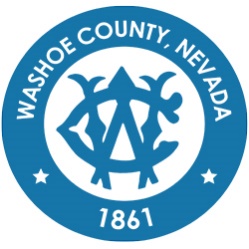 Minutes of the regular meeting of the North Valleys Citizen Advisory Board held on October 9, 2023 at 6:00 P.M. North Valleys Library (1075 N Hills Blvd. Reno, NV 89506)CALL TO ORDER/ DETERMINATION OF QUORUM Teresa Aquila, William Robinson(absent), Kelly Orr, Roger Edwards, Aaron Jennings(absent), Wanida BlackPLEDGE OF ALLEGIANCE The pledge of allegiance was recited. GENERAL PUBLIC COMMENT – Comment heard under this item will be limited to three (3) minutes per person and may pertain to matters both on and off the agenda. The Citizen Advisory Board will also hear public comment during individual action items, with comment limited to three minutes per person. Comments are to be made to the CAB as a whole. There was no public comment. PUBLIC SAFETY UPDATES – General community updates from public safety representatives; including but not limited to Truckee Meadows Fire Protection District, Washoe County Sheriff’s Office, and others as such. [Non-Action Item] Truckee Meadows Fire Protection District - Battalion Chief James Solero provided call data for station 44 in the North Valley and mentioned other programs and projects happening in different areas. He also mentioned Fire Prevention Week and gave tips on changing smoke detector batteries and practicing fire evacuation drills.Chief Charles Moore reminded everyone of the Green Waste Program and mentioned upcoming events in the north. He also mentioned the Senior Curbside Shipping Program and the fuels crews working on NV Energy infrastructure projects.Washoe County Sheriff’s Office - Vehicle burglaries in unlocked vehicles are occurring in the region. Theft of appliances and construction materials from new development homes is a crime trend. The sheriff's office has a strategic plan from 2023 to 2025. The sheriff's four pillars are Protect Life in Washoe County, Community Engagement, Leveraging Technology, and Professional Development. The sheriff's office is looking for real-life technology to fight crime and is implementing a real-time crime center. Crime trends are not available yet for this quarter. They will be available online tomorrow. PERIMETER – Emergency Manager Kelly Echeverria to provide information on Perimeter, a new real-time emergency mapping software that allows first-responders to enter incident locations and draw a perimeter around evacuation zones or map road closures, and instantly share with the public. [Non-Action Item] Kelly Echevarria mentioned the 13 hazards in the region and highlighted the ones that they have responded to so far this year. Kelly emphasized that preparedness starts with individuals and mentioned that they are always planning and preparing to respond to the hazards. The discussion highlights the importance of individual preparedness and the need to shift to a culture of helping one another in preparedness and disaster. The national platform of 'make a plan, build a kit, and stay informed' is mentioned. The discussion provides specific examples and tips for making a plan, including having a meeting place outside the neighborhood, knowing how to contact each other, and including out-of-town family members in the plan.The presentation covers the importance of staying informed, including learning about potential risks and disasters, and knowing where to get information during a disaster. The emergencywashoe.com website and perimetermath.com are mentioned as valuable resources. The speaker discusses the challenges in communication and personal awareness during evacuations. Kelly explains the flow of events and the decision-making process for evacuations. The speaker introduces the pilot project Perimeter Map.com for real-time information about threats and evacuation areas. She mentions the goal of creating an evacuation video to educate the community. It is confirmed that people with out-of-state phone numbers will receive evacuation alerts even if they are not registered on Code Red, as the alerts are based on cell towers.REGIONAL TRANSPORTATION COMMISSION (RTC) LEMMON DR PHASE 2 – A representative from RTC will be present to provide information on the Lemmon Dr. project design phase with the intention of gathering community input. [Non-Action Item] Amanda Caligari and Ryan Burn introduce themselves as part of the RTC Engineering team and provide an overview of the Lemon Traffic Improvements and Resiliency Project. Chad Anson, the consultant and project manager, discusses the project area, background, and the plan to realign Lemon Drive to improve resiliency and address flooding concerns.Chad highlights the reconstruction of Lemon Drive on the south side from Pompe Way to Theodore, including safety improvements and a multi-use path. They mention the plan to reunite and raise the segment of Lemon Drive above the 100 year floodplain. Chad emphasizes the benefits of the project, such as maintaining access for residents and emergency services during flood events and providing alternative access through the multi-use path.The discussion mentions the plan to provide enhanced walkway access from London Drive to the Lemmon Valley Elementary School to improve safety for students. He highlights that the project is a $50 million investment into the London Valley area, aiming to improve emergency responder services and the overall quality of life. He mentions the funding sources, including the RTC local fuel tax and congressional designated spending of $4 million. There was a $25 million awarded to the RTC through the U.S. DOT's RAISE grant. The right-of-way acquisition cannot start until NEPA clearance is obtained, and the project is scheduled for construction in late 2026.The project aims to gauge public support to expedite the project and start right-of-way acquisition earlier. Visits to community advisory boards and home/business owner groups are planned to provide information and address concerns. There will be three formal public meetings for the project, including one in January.Citizen - The concern is raised about ensuring that the Q&D project is aware of any coinciding activities. Answer - It is mentioned that the Lemon Drive project is an off-alignment project, which means that most of the work can be done without impacting the community and the public. The impacts will occur during specific times.Citizen – What does realigned mean? What happens to the old road?The new roadway alignment will be built to the west, closer to Swan Lake, and a brand new road will be constructed. Existing roads, such as Chickadee, will be connected to the new roadway, and properties along the existing Lemon Drive will have driveway access to the existing road. The responsibility for maintaining and developing new roads within private developments will lie with the developers.Roads will be built on both sides of the new roadway to improve safety and provide direct access to Lemon Drive. The new alignment will require acquiring private properties for the alignment and volumetric basins. Any remnants of the acquired properties will be up to the property owners.Susan Nance – The proposed road is closer to the lake than the old one. Is it not going to flood more now?The key is to start raising the road elevation quickly using large reinforced concrete boxes. The natural berm outside the FEMA flood map is being utilized to place the roadway. Preliminary plans and alternative analysis can be found on the RTC washer website.NEIGHBORHOOD DEVELOPMENT HUB – Staff to display the online HUB for review by the CAB members and/or attendees to determine if there are new or existing projects for discussion. Specific questions and feedback will be brought back to the appropriate staff for an announcement at the next CAB meeting. [Non-Action Item] The hub provides details about projects, including descriptions, developers, project IDs, districts, and meeting information. The Neighborhood Development Hub is a website where information about neighborhood development meetings and projects can be found. This site will let you know what projects are currently happening in your area. The participants discussed the features of the website that provide project information, including project specifications, presentations, and past application records. They also mentioned that the website provides information about the approval status and conditions of projects. The participants mentioned that the tank is located near the corner of Theodore and Estates Road. They mentioned the use of GIS mapping system to access more information about the parcel.BOARD MEMBER ANNOUNCEMENTS/REQUESTS/DISCUSSION — This item is limited to announcements, requests for future agenda items, or discussion by CAB members and/or commissioner [Non-Action Item] There were no board announcements.GENERAL PUBLIC COMMENT – Comment heard under this item will be limited to three (3) minutes per person and may pertain to matters both on and off the agenda. The public is encouraged to submit a “Request to Speak” form to the Board chair. Comments are to be addressed to the Board as a whole. There are no public comments. ADJOURNMENTThe meeting adjourned at 7:03 pm.